	25 октября 2017 в корпусе № 1 МБДОУ «ДС № 2 «Рябинка», в рамках реализации проекта «Математический знайка», утвержденным Приказом Департамента образования молодежной политики Ханты – Мансийского автономного округа – Югры  № 1371 от 12.09.2016, прошла интеллектуальная игра «Что? Где? Когда?» в группе «Б» общеразвивающей направленности для детей от 6  до 7 лет «Почемучки» (воспитатели: Артюхова Ольга Леонидовна, Антонова Анна Владимировна).Цель игры: Развивать интеллектуальные и творческие способности детей. Активизировать интерес родителей, привлечь к участию в игре.Задачи игры:Образовательные задачи: Закрепить: порядковый и обратный счет в пределах 10; знания детей о геометрических фигурах, умение группировать их по признаку формы, находить фигуры с помощью условных обозначений их свойств; навыки ориентировки в пространстве и на листе бумаги; умение отгадывать математические загадки, соотносить количество предметов с цифрой;Развивающие задачи:• развивать инициативу, познавательную активность, любознательность, творческие способности детей;• формировать положительное эмоциональное состояние детей;Воспитательные задачи:• формировать личностные качества детей: чувство товарищества, ответственности, взаимовыручки, умение работать в коллективе.Вовлечение родителей в совместную с детьми деятельность.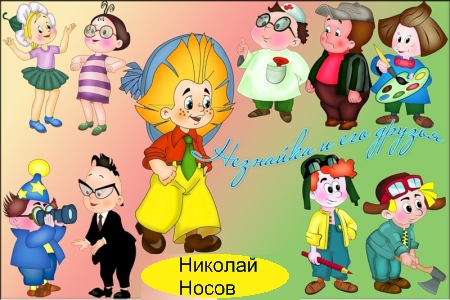 	В игре принимали участие команда знатоков (дети и родители группы «Почемучки») и команда жителей Цветочного города  (Незнайка и его друзья).	В ходе игры  дети и родители совершили увлекательное путешествие в мир математики. 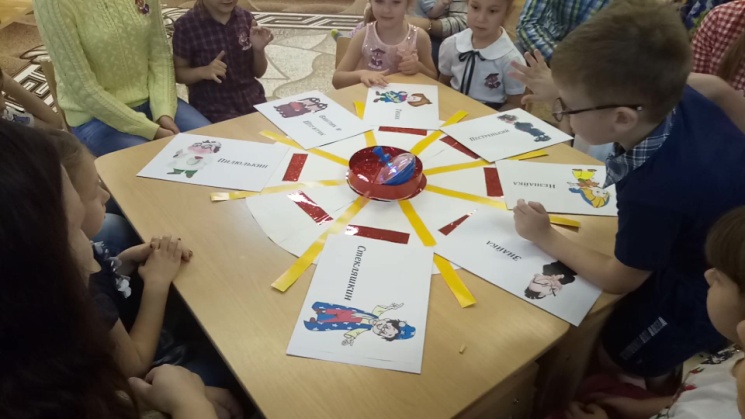 Команда жителей Цветочного города  подготовила немало сложных и занимательных заданий для юных знатоков.  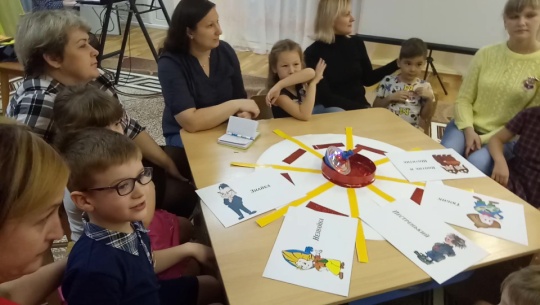 	Дети совместно с  родителями  выступили единой командой  и  с блеском справились со всеми заданиями.             А было их не мало: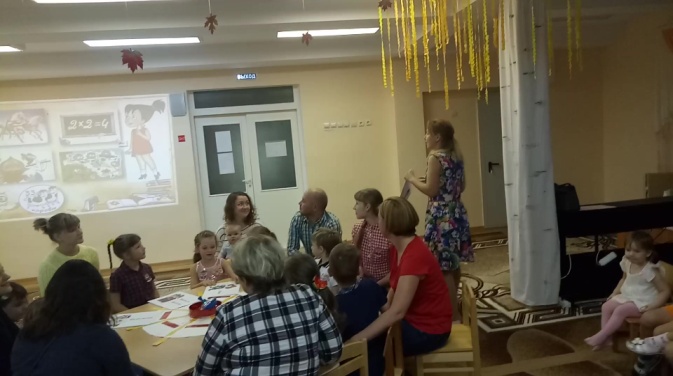 - Знатокам предстояло решить занимательные задачки «Знайки»; -отгадать название веселых песен от «Синеглазки»;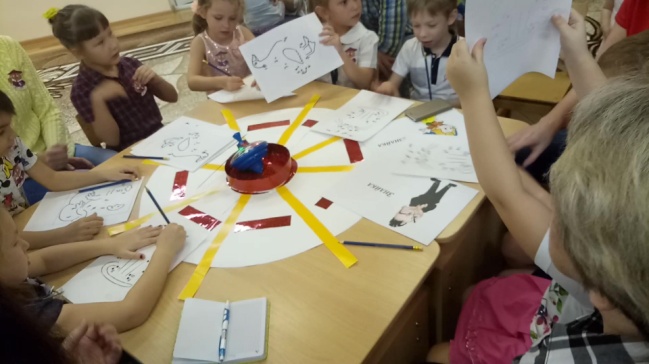  - нарисовать цифровые    картины «Тюбика»;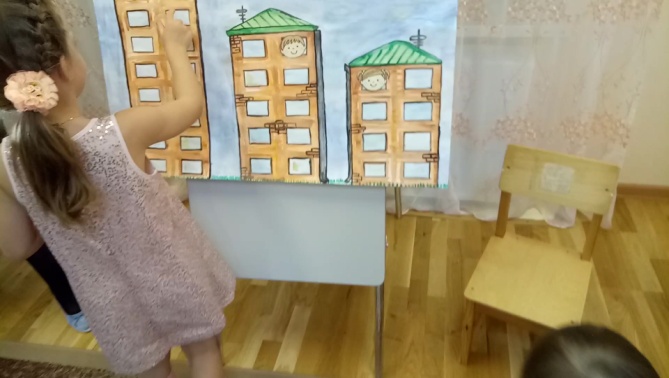 расселить соседей «Незнайки» - Отгадать загадки  «Винтика» и «Шпунтика»  из чёрного ящика 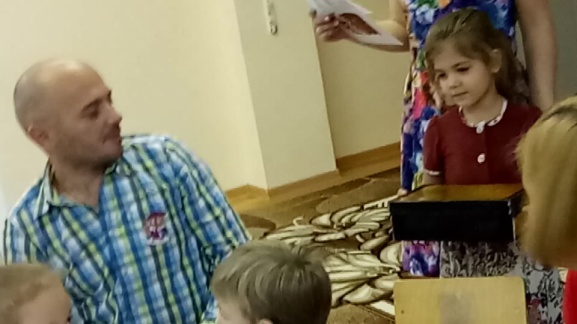 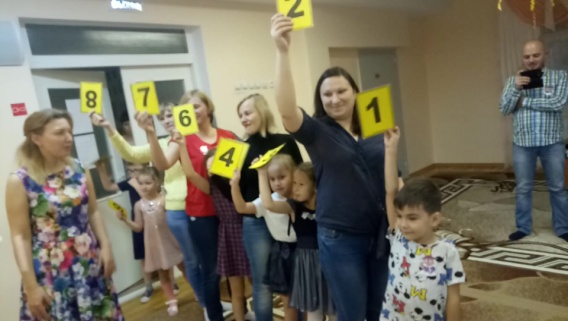 - помогли «Пёстренькому» составить числовой ряд - с доктором «Пилюлькиным» играли  в игру «Скажи наоборот»     (подбирали антонимы к словам)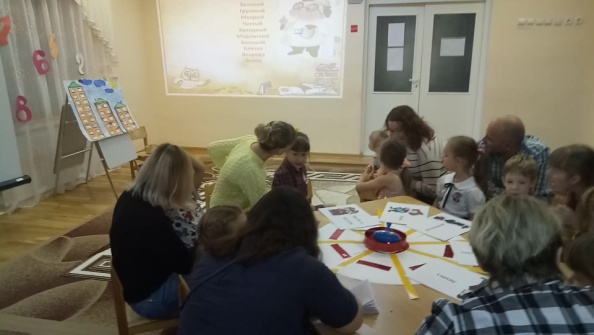 - отгадывали названия любимых сказок  по заданию «Стекляшкина»                       с числовым значением 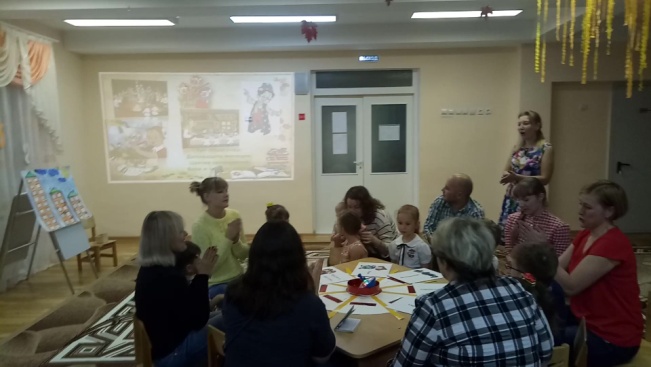 Игра прошла весело, дети и родители с удовольствием отвечали на поставленные вопросы, задорные игры сплотили участников игры,  музыкальные видео-вопросы позволили проявить  творческие  способности,  как детей, так и родителей.Спонсором мероприятия выступила ВПП МО «ЕДИНАЯ РОССИЯ» в лице руководителя исполнительного комитета  Денисовой Илоны Романовны. Уже 3 год  наше учреждение активно участвует в реализации  партийного проекта: «Крепкая семья», целью которого является  укрепление института семьи и семейных ценностей; всестороннее социальное развитие личности и патриотическое воспитание через институт семьи; формирование общественного мнения о высокой значимости семьи и семейного воспитания.Илона Романовна  поблагодарила участников интеллектуальной игры за активность, проявленное внимание, интерес к мероприятиям, проводимым в детском саду, городе. Всем знатокам были вручены грамоты и призы от ВПП МО «ЕДИНАЯ РОССИЯ» 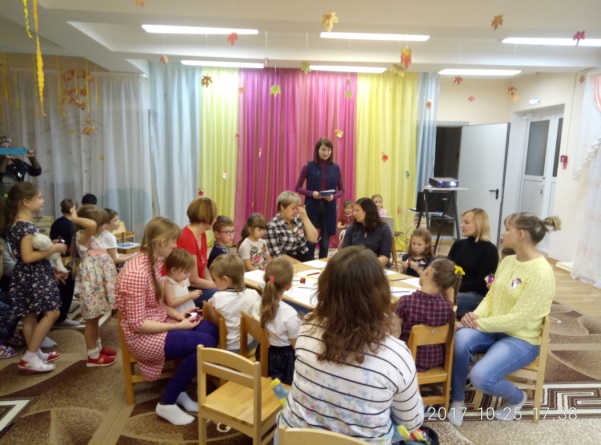 